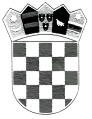 REPUBLIKA HRVATSKAZAGREBAČKA ŽUPANIJAGRAD IVANIĆ-GRADGRADONAČELNIKKLASA:    026-01/18-01/1URBROJ: 238/10-02-18-40Ivanić-Grad, 24.05.2018.Na temelju članka 48. stavka 3. Odluke o provedbi izbora za članove vijeća mjesnih odbora na području Grada Ivanić-Grada («Službeni glasnik Grada Ivanić-Grada» br. 02/18), a u svezi s člankom 87. Zakona o lokalnim izborima («Narodne novine» br. 144/12, 121/16)S  A  Z  I  V  A  MDRUGU - KONSTITUIRAJUĆU SJEDNICU VIJEĆA MJESNOG ODBORAGRABERJE IVANIĆKOkoja će se održati dana 30. svibnja 2018. godine (SRIJEDA) s početkom u 16,30 sati u prostorijama Gradske uprave, IVANIĆ-GRAD, Park hrvatskih branitelja 1.Za sjednicu se predlaže sljedećiDNEVNI RED:Izvješće o provedenim izborima za članove Vijeća mjesnog odbora Graberje IvanićkoIzbor predsjednika Vijeća mjesnog odbora Graberje IvanićkoRaznoNAPOMENA: Vijeće mjesnog odbora smatra se konstituiranim izborom predsjednika na konstituirajućoj sjednici na kojoj je nazočna većina članova vijeća mjesnog odbora.Predsjednik vijeća mjesnog odbora bira se tajnim glasovanjem iz reda izabranih članova vijeća mjesnog odbora na vrijeme od 4 godine.Za izbor predsjednika vijeća mjesnog odbora potrebna je većina glasova svih članova vijeća mjesnog odbora.Mole se članovi Vijeća mjesnog odbora da se sjednici svakako odazovu, a eventualni izostanak opravdaju na broj telefona 01 2831-371.GRADONAČELNIK:Javor Bojan Leš, dr.vet.med., v.r.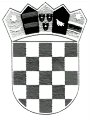 REPUBLIKA HRVATSKAZAGREBAČKA ŽUPANIJAGRAD IVANIĆ-GRADGRADONAČELNIKKLASA:    026-01/18-01/1URBROJ: 238/10-02-18-41Ivanić-Grad, 24.05.2018.Na temelju članka 48. stavka 3. Odluke o provedbi izbora za članove vijeća mjesnih odbora na području Grada Ivanić-Grada («Službeni glasnik Grada Ivanić-Grada» br. 02/18), a u svezi s člankom 87. Zakona o lokalnim izborima («Narodne novine» br. 144/12, 121/16)S  A  Z  I  V  A  MDRUGU - KONSTITUIRAJUĆU SJEDNICU VIJEĆA MJESNOG ODBORAPREROVECkoja će se održati dana 30. svibnja 2018. godine (SRIJEDA) s početkom u 17,00 sati u prostorijama Gradske uprave, IVANIĆ-GRAD, Park hrvatskih branitelja 1.Za sjednicu se predlaže sljedećiDNEVNI RED:Izvješće o provedenim izborima za članove Vijeća mjesnog odbora PrerovecIzbor predsjednika Vijeća mjesnog odbora PrerovecRaznoNAPOMENA: Vijeće mjesnog odbora smatra se konstituiranim izborom predsjednika na konstituirajućoj sjednici na kojoj je nazočna većina članova vijeća mjesnog odbora.Predsjednik vijeća mjesnog odbora bira se tajnim glasovanjem iz reda izabranih članova vijeća mjesnog odbora na vrijeme od 4 godine.Za izbor predsjednika vijeća mjesnog odbora potrebna je većina glasova svih članova vijeća mjesnog odbora.Mole se članovi Vijeća mjesnog odbora da se sjednici svakako odazovu, a eventualni izostanak opravdaju na broj telefona 01 2831-371.GRADONAČELNIK:Javor Bojan Leš, dr.vet.med., v.r.REPUBLIKA HRVATSKAZAGREBAČKA ŽUPANIJAGRAD IVANIĆ-GRADGRADONAČELNIKKLASA:    026-01/18-01/1URBROJ: 238/10-02-18-42Ivanić-Grad, 24.05.2018.Na temelju članka 48. stavka 3. Odluke o provedbi izbora za članove vijeća mjesnih odbora na području Grada Ivanić-Grada («Službeni glasnik Grada Ivanić-Grada» br. 02/18), a u svezi s člankom 87. Zakona o lokalnim izborima («Narodne novine» br. 144/12, 121/16)S  A  Z  I  V  A  MDRUGU - KONSTITUIRAJUĆU SJEDNICU VIJEĆA MJESNOG ODBORADONJA POLJANAkoja će se održati dana 30. svibnja 2018. godine (SRIJEDA) s početkom u 17,30 sati u prostorijama Gradske uprave, IVANIĆ-GRAD, Park hrvatskih branitelja 1.Za sjednicu se predlaže sljedećiDNEVNI RED:Izvješće o provedenim izborima za članove Vijeća mjesnog odbora Donja PoljanaIzbor predsjednika Vijeća mjesnog odbora Donja PoljanaRaznoNAPOMENA: Vijeće mjesnog odbora smatra se konstituiranim izborom predsjednika na konstituirajućoj sjednici na kojoj je nazočna većina članova vijeća mjesnog odbora.Predsjednik vijeća mjesnog odbora bira se tajnim glasovanjem iz reda izabranih članova vijeća mjesnog odbora na vrijeme od 4 godine.Za izbor predsjednika vijeća mjesnog odbora potrebna je većina glasova svih članova vijeća mjesnog odbora.Mole se članovi Vijeća mjesnog odbora da se sjednici svakako odazovu, a eventualni izostanak opravdaju na broj telefona 01 2831-371.GRADONAČELNIK:Javor Bojan Leš, dr.vet.med., v.r.REPUBLIKA HRVATSKAZAGREBAČKA ŽUPANIJAGRAD IVANIĆ-GRADGRADONAČELNIKKLASA:    026-01/18-01/1URBROJ: 238/10-02-18-43Ivanić-Grad, 24.05.2018.Na temelju članka 48. stavka 3. Odluke o provedbi izbora za članove vijeća mjesnih odbora na području Grada Ivanić-Grada («Službeni glasnik Grada Ivanić-Grada» br. 02/18), a u svezi s člankom 87. Zakona o lokalnim izborima («Narodne novine» br. 144/12, 121/16)S  A  Z  I  V  A  MDRUGU - KONSTITUIRAJUĆU SJEDNICU VIJEĆA MJESNOG ODBORAGORNJA POLJANAkoja će se održati dana 30. svibnja 2018. godine (SRIJEDA) s početkom u 18,00 sati u prostorijama Gradske uprave, IVANIĆ-GRAD, Park hrvatskih branitelja 1.Za sjednicu se predlaže sljedećiDNEVNI RED:Izvješće o provedenim izborima za članove Vijeća mjesnog odbora Gornja PoljanaIzbor predsjednika Vijeća mjesnog odbora Gornja PoljanaRaznoNAPOMENA: Vijeće mjesnog odbora smatra se konstituiranim izborom predsjednika na konstituirajućoj sjednici na kojoj je nazočna većina članova vijeća mjesnog odbora.Predsjednik vijeća mjesnog odbora bira se tajnim glasovanjem iz reda izabranih članova vijeća mjesnog odbora na vrijeme od 4 godine.Za izbor predsjednika vijeća mjesnog odbora potrebna je većina glasova svih članova vijeća mjesnog odbora.Mole se članovi Vijeća mjesnog odbora da se sjednici svakako odazovu, a eventualni izostanak opravdaju na broj telefona 01 2831-371.GRADONAČELNIK:Javor Bojan Leš, dr.vet.med., v.r.